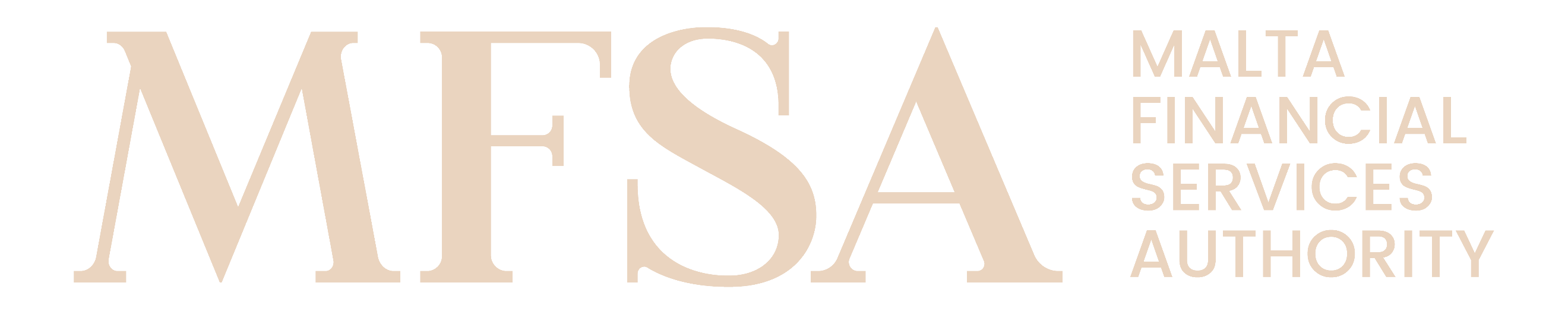 MALTA FINANCIAL SERVICES AUTHORITYAuthorisation Forms - AnnexAnnex AX31:  Table 4 - Application for a permission to operate a DLT SS or DLT TSS:Exemption(s) to Regulation (EU) No 909/2014High Level GuidelinesGeneralThis form, Annex AX31: Application for a permission to operate a DLT SS or DLT TSS: Exemption(s) to Regulation (EU) No 909/2014 (‘Annex’), shall be duly filled in by persons wishing to obtain authorisation from the MFSA to carry out financial services activities. This Annex shall be submitted as part of and in conjunction with the relevant Authorisation Application Form, as indicated therein.  This Annex primarily aims to capture relevant information in relation to the permission to operate a DLT Market Infrastructure.According to Article 9(4)(h) of Regulation (EU) 2022/858 the application for a specific permission to operate a DLT SS shall contain information on the exemptions that the applicant is requesting in accordance with Article 5 of that same Regulation, the justification for each exemption requested and any compensatory measures proposed and the means by which it intends to comply with the conditions attached to those exemptions.Please refer to Article 5(2) to (9) of Regulation (EU) 2022/858 for the specific conditions attached to each exemption. According to article 5(10) of Regulation (EU) 2022/858 the applicant shall demonstrate that each exemption requested is:proportionate to, and justified by, the use of its distributed ledger technology; andlimited to the DLT SS and does not extend to a securities settlement system that is operated by the same CSD.In this respect, the Applicant shall to the best of its knowledge, provide information, which is truthful, accurate and complete. The Applicant shall notify the MFSA immediately if the information provided changes in any material respect either prior to or subsequent to authorisation.The Applicant is required to make reference, and where applicable comply with, the relevant Act, the Regulations made, or Rules issued thereunder during the completion of the Application. The Applicant shall also refer to the respective National and/or European Regulatory Frameworks or other binding regulation as may be applicable. The Applicant shall not tamper with, or modify in any manner, this Annex or its respective Application. Should it transpire that the documents were tampered with, or modified in any manner, the Authority shall consider the submission to be invalid. Any potential improvements should be communicated to the MFSA for consideration.The Authority may at its sole discretion request from the Applicant further information/ documentation.DefinitionsUnless otherwise specified, terms used in this Annex shall have the same meaning assigned to them within the respective Application. Instructions In order for this Annex to be considered complete, the Applicant is required to complete all the respective sections under this Annex. It is noted that the information provided should reflect the Applicant’s structure and method of operations at time of authorisation.Privacy NoticeThe MFSA ensures that any processing of personal data is conducted in accordance with Regulation (EU) 2016/679 (General Data Protection Regulation), the Data Protection Act (Chapter 586 of the Laws of Malta) and any other relevant European Union and national law. For further details, you may refer to the MFSA Privacy Notice available on the MFSA webpage https://www.mfsa.mt/privacy-notice/. Applicant Details Applicant Details Applicant Details Applicant – Identification Details	Applicant – Identification Details	Registered NameRegistered NumberLEI Code 
(if applicable)Exemption requestedExemption requestedExemption requestedDematerialised form Article 2(1)(4) of Regulation (EU) No 909/2014 and Article 5(2) of Regulation (EU) 2022/858Dematerialised form Article 2(1)(4) of Regulation (EU) No 909/2014 and Article 5(2) of Regulation (EU) 2022/858Dematerialised formShort justification, compensatory measures proposed (if any) and means by which conditions attached toexemptions are complied with.Short justification, compensatory measures proposed (if any) and means by which conditions attached toexemptions are complied with.Demonstration that the exemption is proportionate and justified by the use of the DLTDemonstration that the exemption is proportionate and justified by the use of the DLTDemonstration that the exemption is limited to the DLT SS for which specific permission is soughtDemonstration that the exemption is limited to the DLT SS for which specific permission is soughtUnique reference number of the document, Title, Chapter or section or page where the information is provided or reason why the information is not provided.Unique reference number of the document, Title, Chapter or section or page where the information is provided or reason why the information is not provided.Transfer ordersArticle 2(1)(9) of Regulation (EU) No 909/2014 and Article 5(2) of Regulation (EU) 2022/858Transfer ordersArticle 2(1)(9) of Regulation (EU) No 909/2014 and Article 5(2) of Regulation (EU) 2022/858Transfer ordersShort justification, compensatory measures proposed (if any) and means by which conditions attached toexemptions are complied with.Short justification, compensatory measures proposed (if any) and means by which conditions attached toexemptions are complied with.Demonstration that the exemption is proportionate and justified by the use of the DLTDemonstration that the exemption is proportionate and justified by the use of the DLTDemonstration that the exemption is limited to the DLT SS for which specific permission is soughtDemonstration that the exemption is limited to the DLT SS for which specific permission is soughtUnique reference number of the document, Title, Chapter or section or page where the information is provided or reason why the information is not provided.Unique reference number of the document, Title, Chapter or section or page where the information is provided or reason why the information is not provided.Securities accountsArticle 2(1)(28) of Regulation (EU) No 909/2014 and Article 5(2) of Regulation (EU) 2022/858Securities accountsArticle 2(1)(28) of Regulation (EU) No 909/2014 and Article 5(2) of Regulation (EU) 2022/858Securities accountsShort justification, compensatory measures proposed (if any) and means by which conditions attached toexemptions are complied with.Short justification, compensatory measures proposed (if any) and means by which conditions attached toexemptions are complied with.Demonstration that the exemption is proportionate and justified by the use of the DLTDemonstration that the exemption is proportionate and justified by the use of the DLTDemonstration that the exemption is limited to the DLT SS for which specific permission is soughtDemonstration that the exemption is limited to the DLT SS for which specific permission is soughtUnique reference number of the document, Title, Chapter or section or page where the information is provided or reason why the information is not provided.Unique reference number of the document, Title, Chapter or section or page where the information is provided or reason why the information is not provided.Recording of securities in book-entry formArticle 3 of Regulation (EU) No 909/2014 and Article 5(2) of Regulation (EU) 2022/858Recording of securities in book-entry formArticle 3 of Regulation (EU) No 909/2014 and Article 5(2) of Regulation (EU) 2022/858Recording of securities in book-entry formShort justification, compensatory measures proposed (if any) and means by which conditions attached toexemptions are complied with.Short justification, compensatory measures proposed (if any) and means by which conditions attached toexemptions are complied with.Demonstration that the exemption is proportionate and justified by the use of the DLTDemonstration that the exemption is proportionate and justified by the use of the DLTDemonstration that the exemption is limited to the DLT SS for which specific permission is soughtDemonstration that the exemption is limited to the DLT SS for which specific permission is soughtUnique reference number of the document, Title, Chapter or section or page where the information is provided or reason why the information is not provided.Unique reference number of the document, Title, Chapter or section or page where the information is provided or reason why the information is not provided.Integrity of issueArticle 37 of Regulation (EU) No 909/2014 and Article 5(2) of Regulation (EU) 2022/858Integrity of issueArticle 37 of Regulation (EU) No 909/2014 and Article 5(2) of Regulation (EU) 2022/858Integrity of issueShort justification, compensatory measures proposed (if any) and means by which conditions attached toexemptions are complied with.Short justification, compensatory measures proposed (if any) and means by which conditions attached toexemptions are complied with.Demonstration that the exemption is proportionate and justified by the use of the DLTDemonstration that the exemption is proportionate and justified by the use of the DLTDemonstration that the exemption is limited to the DLT SS for which specific permission is soughtDemonstration that the exemption is limited to the DLT SS for which specific permission is soughtUnique reference number of the document, Title, Chapter or section or page where the information is provided or reason why the information is not provided.Unique reference number of the document, Title, Chapter or section or page where the information is provided or reason why the information is not provided.Segregation of assetsArticle 38 of Regulation (EU) No 909/2014 and Article 5(2) of Regulation (EU) 2022/858Segregation of assetsArticle 38 of Regulation (EU) No 909/2014 and Article 5(2) of Regulation (EU) 2022/858Segregation of assetsShort justification, compensatory measures proposed (if any) and means by which conditions attached toexemptions are complied with.Short justification, compensatory measures proposed (if any) and means by which conditions attached toexemptions are complied with.Demonstration that the exemption is proportionate and justified by the use of the DLTDemonstration that the exemption is proportionate and justified by the use of the DLTDemonstration that the exemption is limited to the DLT SS for which specific permission is soughtDemonstration that the exemption is limited to the DLT SS for which specific permission is soughtUnique reference number of the document, Title, Chapter or section or page where the information is provided or reason why the information is not provided.Unique reference number of the document, Title, Chapter or section or page where the information is provided or reason why the information is not provided.Measures to prevent settlement failsArticle 6 of Regulation (EU) No 909/2014 and Article 5(3) of Regulation (EU) 2022/858Measures to prevent settlement failsArticle 6 of Regulation (EU) No 909/2014 and Article 5(3) of Regulation (EU) 2022/858Measures to prevent settlement failsShort justification, compensatory measures proposed (if any) and means by which conditions attached toexemptions are complied with.Short justification, compensatory measures proposed (if any) and means by which conditions attached toexemptions are complied with.Demonstration that the exemption is proportionate and justified by the use of the DLTDemonstration that the exemption is proportionate and justified by the use of the DLTDemonstration that the exemption is limited to the DLT SS for which specific permission is soughtDemonstration that the exemption is limited to the DLT SS for which specific permission is soughtUnique reference number of the document, Title, Chapter or section or page where the information is provided or reason why the information is not provided.Unique reference number of the document, Title, Chapter or section or page where the information is provided or reason why the information is not provided.Measures to address settlement failsArticle 7 of Regulation (EU) No 909/2014 and Article 5(3) of Regulation (EU) 2022/858Measures to address settlement failsArticle 7 of Regulation (EU) No 909/2014 and Article 5(3) of Regulation (EU) 2022/858Measures to address settlement failsShort justification, compensatory measures proposed (if any) and means by which conditions attached toexemptions are complied with.Short justification, compensatory measures proposed (if any) and means by which conditions attached toexemptions are complied with.Demonstration that the exemption is proportionate and justified by the use of the DLTDemonstration that the exemption is proportionate and justified by the use of the DLTDemonstration that the exemption is limited to the DLT SS for which specific permission is soughtDemonstration that the exemption is limited to the DLT SS for which specific permission is soughtUnique reference number of the document, Title, Chapter or section or page where the information is provided or reason why the information is not provided.Unique reference number of the document, Title, Chapter or section or page where the information is provided or reason why the information is not provided.Outsourcing of a core service to a third-partyArticle 19 of Regulation (EU) No 909/2014 and Article 5(4) of Regulation (EU) 2022/858Outsourcing of a core service to a third-partyArticle 19 of Regulation (EU) No 909/2014 and Article 5(4) of Regulation (EU) 2022/858Outsourcing of a core service to a third-partyShort justification, compensatory measures proposed (if any) and means by which conditions attached toexemptions are complied with.Short justification, compensatory measures proposed (if any) and means by which conditions attached toexemptions are complied with.Demonstration that the exemption is proportionate and justified by the use of the DLTDemonstration that the exemption is proportionate and justified by the use of the DLTDemonstration that the exemption is limited to the DLT SS for which specific permission is soughtDemonstration that the exemption is limited to the DLT SS for which specific permission is soughtUnique reference number of the document, Title, Chapter or section or page where the information is provided or reason why the information is not provided.Unique reference number of the document, Title, Chapter or section or page where the information is provided or reason why the information is not provided.Admit as participants other natural and legal personsArticle 2(19) of Regulation (EU) No 909/2014 and Article 5(5) of Regulation (EU) 2022/858Admit as participants other natural and legal personsArticle 2(19) of Regulation (EU) No 909/2014 and Article 5(5) of Regulation (EU) 2022/858Admit as participants other natural and legal personsShort justification, compensatory measures proposed (if any) and means by which conditions attached toexemptions are complied with.Short justification, compensatory measures proposed (if any) and means by which conditions attached toexemptions are complied with.Demonstration that the exemption is proportionate and justified by the use of the DLTDemonstration that the exemption is proportionate and justified by the use of the DLTDemonstration that the exemption is limited to the DLT SS for which specific permission is soughtDemonstration that the exemption is limited to the DLT SS for which specific permission is soughtUnique reference number of the document, Title, Chapter or section or page where the information is provided or reason why the information is not provided.Unique reference number of the document, Title, Chapter or section or page where the information is provided or reason why the information is not provided.Requirements for ParticipationArticle 33 of Regulation (EU) No 909/2014 and Article 5(6) of Regulation (EU) 2022/858Requirements for ParticipationArticle 33 of Regulation (EU) No 909/2014 and Article 5(6) of Regulation (EU) 2022/858Requirements for ParticipationShort justification, compensatory measures proposed (if any) and means by which conditions attached toexemptions are complied with.Short justification, compensatory measures proposed (if any) and means by which conditions attached toexemptions are complied with.Demonstration that the exemption is proportionate and justified by the use of the DLTDemonstration that the exemption is proportionate and justified by the use of the DLTDemonstration that the exemption is limited to the DLT SS for which specific permission is soughtDemonstration that the exemption is limited to the DLT SS for which specific permission is soughtUnique reference number of the document, Title, Chapter or section or page where the information is provided or reason why the information is not provided.Unique reference number of the document, Title, Chapter or section or page where the information is provided or reason why the information is not provided.TransparencyArticle 34 of Regulation (EU) No 909/2014 and Article 5(6) of Regulation (EU) 2022/858TransparencyArticle 34 of Regulation (EU) No 909/2014 and Article 5(6) of Regulation (EU) 2022/858TransparencyShort justification, compensatory measures proposed (if any) and means by which conditions attached toexemptions are complied with.Short justification, compensatory measures proposed (if any) and means by which conditions attached toexemptions are complied with.Demonstration that the exemption is proportionate and justified by the use of the DLTDemonstration that the exemption is proportionate and justified by the use of the DLTDemonstration that the exemption is limited to the DLT SS for which specific permission is soughtDemonstration that the exemption is limited to the DLT SS for which specific permission is soughtUnique reference number of the document, Title, Chapter or section or page where the information is provided or reason why the information is not provided.Unique reference number of the document, Title, Chapter or section or page where the information is provided or reason why the information is not provided.Communication procedures with participants and other market infrastructuresArticle 35 of Regulation (EU) No 909/2014 and Article 5(6) of Regulation (EU) 2022/858Communication procedures with participants and other market infrastructuresArticle 35 of Regulation (EU) No 909/2014 and Article 5(6) of Regulation (EU) 2022/858Communication procedures with participants and other market infrastructuresShort justification, compensatory measures proposed (if any) and means by which conditions attached toexemptions are complied with.Short justification, compensatory measures proposed (if any) and means by which conditions attached toexemptions are complied with.Demonstration that the exemption is proportionate and justified by the use of the DLTDemonstration that the exemption is proportionate and justified by the use of the DLTDemonstration that the exemption is limited to the DLT SS for which specific permission is soughtDemonstration that the exemption is limited to the DLT SS for which specific permission is soughtUnique reference number of the document, Title, Chapter or section or page where the information is provided or reason why the information is not provided.Unique reference number of the document, Title, Chapter or section or page where the information is provided or reason why the information is not provided.Settlement finalityArticle 39 of Regulation (EU) No 909/2014 and Article 5(7) of Regulation (EU) 2022/858Settlement finalityArticle 39 of Regulation (EU) No 909/2014 and Article 5(7) of Regulation (EU) 2022/858Settlement finalityShort justification, compensatory measures proposed (if any) and means by which conditions attached toexemptions are complied with.Short justification, compensatory measures proposed (if any) and means by which conditions attached toexemptions are complied with.Demonstration that the exemption is proportionate and justified by the use of the DLTDemonstration that the exemption is proportionate and justified by the use of the DLTDemonstration that the exemption is limited to the DLT SS for which specific permission is soughtDemonstration that the exemption is limited to the DLT SS for which specific permission is soughtUnique reference number of the document, Title, Chapter or section or page where the information is provided or reason why the information is not provided.Unique reference number of the document, Title, Chapter or section or page where the information is provided or reason why the information is not provided.Cash settlementArticle 40 of Regulation (EU) No 909/2014 and Article 5(8) of Regulation (EU) 2022/858Cash settlementArticle 40 of Regulation (EU) No 909/2014 and Article 5(8) of Regulation (EU) 2022/858Cash settlementShort justification, compensatory measures proposed (if any) and means by which conditions attached toexemptions are complied with.Short justification, compensatory measures proposed (if any) and means by which conditions attached toexemptions are complied with.Demonstration that the exemption is proportionate and justified by the use of the DLTDemonstration that the exemption is proportionate and justified by the use of the DLTDemonstration that the exemption is limited to the DLT SS for which specific permission is soughtDemonstration that the exemption is limited to the DLT SS for which specific permission is soughtUnique reference number of the document, Title, Chapter or section or page where the information is provided or reason why the information is not provided.Unique reference number of the document, Title, Chapter or section or page where the information is provided or reason why the information is not provided.Standard link accessArticle 50 of Regulation (EU) No 909/2014 and Article 5(9) of Regulation (EU) 2022/8Standard link accessArticle 50 of Regulation (EU) No 909/2014 and Article 5(9) of Regulation (EU) 2022/8Standard link accessShort justification, compensatory measures proposed (if any) and means by which conditions attached toexemptions are complied with.Short justification, compensatory measures proposed (if any) and means by which conditions attached toexemptions are complied with.Demonstration that the exemption is proportionate and justified by the use of the DLTDemonstration that the exemption is proportionate and justified by the use of the DLTDemonstration that the exemption is limited to the DLT SS for which specific permission is soughtDemonstration that the exemption is limited to the DLT SS for which specific permission is soughtUnique reference number of the document, Title, Chapter or section or page where the information is provided or reason why the information is not provided.Unique reference number of the document, Title, Chapter or section or page where the information is provided or reason why the information is not provided.Customised link accessArticle 51 of Regulation (EU) No 909/2014 and Article 5(9) of Regulation (EU) 2022/858Customised link accessArticle 51 of Regulation (EU) No 909/2014 and Article 5(9) of Regulation (EU) 2022/858Customised link accessShort justification, compensatory measures proposed (if any) and means by which conditions attached toexemptions are complied with.Short justification, compensatory measures proposed (if any) and means by which conditions attached toexemptions are complied with.Demonstration that the exemption is proportionate and justified by the use of the DLTDemonstration that the exemption is proportionate and justified by the use of the DLTDemonstration that the exemption is limited to the DLT SS for which specific permission is soughtDemonstration that the exemption is limited to the DLT SS for which specific permission is soughtUnique reference number of the document, Title, Chapter or section or page where the information is provided or reason why the information is not provided.Unique reference number of the document, Title, Chapter or section or page where the information is provided or reason why the information is not provided.Access between a CSD and another market infrastructureArticle 53 of Regulation (EU) No 909/2014 and Article 5(9) of Regulation (EU) 2022/858Access between a CSD and another market infrastructureArticle 53 of Regulation (EU) No 909/2014 and Article 5(9) of Regulation (EU) 2022/858Access between a CSD and another market infrastructureShort justification, compensatory measures proposed (if any) and means by which conditions attached toexemptions are complied with.Short justification, compensatory measures proposed (if any) and means by which conditions attached toexemptions are complied with.Demonstration that the exemption is proportionate and justified by the use of the DLTDemonstration that the exemption is proportionate and justified by the use of the DLTDemonstration that the exemption is limited to the DLT SS for which specific permission is soughtDemonstration that the exemption is limited to the DLT SS for which specific permission is soughtUnique reference number of the document, Title, Chapter or section or page where the information is provided or reason why the information is not provided.Unique reference number of the document, Title, Chapter or section or page where the information is provided or reason why the information is not provided.